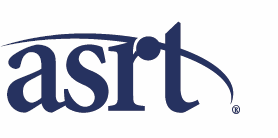 ASRT Articles of Incorporation, 2017 ASRT Bylaws, 20214Adopted June 20, 2021 30, 2024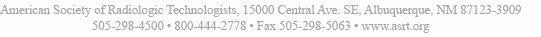 ContentsThe General Nature of the BylawsBylaws are rules adopted and maintained by an association or society that define and direct its internal structure and management. They are subordinate, and complementary, to an association's articles of incorporation.Articles of incorporation are the primary law of an association used to establish the general organization and governing of the association to achieve corporate existence.Bylaws are the secondary law of an association best used to detail how the society is formed and run.In some states, bylaws are not specifically required for an incorporated or unincorporated association, or they are only mentioned in a cursory manner. ASRT's state of incorporation, Illinois, requires them. Even where legally optional, most associations elect to have a set of bylaws because of its usefulness in management operations.If the articles constitute an agreement between the society and the state, the bylaws shall be viewed as constituting the terms of an agreement between an association and its members. The agreement ordinarily shall be honored and enforced in a court of law. Bylaws describe the relationships, rights and obligations for the members, directors, officers and staff of an association. They can be invaluable in avoiding or resolving differences among those who are part of the association or who deal with it.Consequently, bylaws should be kept current, taking into account the charges of an association. Members and staff also should familiarize themselves with the document to better understand the organization they represent and that represents them.- Prepared September 2003 by ASRT’s legal counsel, Webster, Chamberlain and Bean, Washington, D.C.ARTICLES OF INCORPORATIONARTICLE IThe name of this organization shall be known as the American Society of Radiologic Technologists. The general nature of its business shall be educational, scientific and socioeconomic. The principal place of business of this corporation shall be located in the City of Chicago, County of Cook, State of Illinois, or at any other such place or places within the State of Illinois as the Board of Directors may from time to time determine by resolution thereof.ARTICLE IIThe time of commencement of this corporation shall be Jan. 16, 1932, and the period of its duration shall be in perpetuity.ARTICLE IIIThe names and places of residence of the persons forming this corporation are: Margaret Hoing, Chicago, Ill., president;Virginia Eller, Janesville, Wis., second vice president; Emma C. Grierson, St. Paul, Minn., secretary-treasurer.ARTICLE IVThe management of this corporation shall be vested in a Board of Directors chosen to serve in accordance with the provisions of the Bylaws of the corporation.The officers of this corporation shall consist of a chair of the Board, president, president-elect, vice president and a secretary and treasurer. They shall be selected annually by the membership in accordance with the provisions of the Bylaws and shall serve for a period of one year or until their successors have been selected and assumed office.The Board of Directors shall meet at least once a year at the annual meeting of the corporation. The election of officers shall be conducted as in the Bylaws provided.ARTICLE VIndividual members shall be admitted to this corporation in accordance with the qualifications and procedures established by the Bylaws. The candidate shall be notified of acceptance and shall be issued a certificate of membership. The membership may be renewed annually upon payment of such dues as shall be required. Rules of conduct for members, admission, expulsion of members and other related matters shall be governed by suitable Bylaws of this corporation.Organizations engaged in and existing for purposes analogous to the nature of and business of this corporation may make application for and receive affiliate membership in this corporation upon such conditions and pursuant to such rules as shall be established by the Bylaws of this corporation.ARTICLE VIThis corporation shall be nonprofit and nonsectarian. No part of any net earnings shall inure to the benefit of any individual, member or affiliate.ARTICLE VIIAmendments to these Articles of Incorporation may be made by two-thirds of the members voting, following proper notification as established by the Bylaws of this corporation.ASRT BYLAWSARTICLE INameThe name of this organization shall be the American Society of Radiologic Technologists, hereinafter referred to as the ASRT.ARTICLE IIDefinition and PurposeSection 1. DefinitionRadiologic technologist shall be the term used to define radiographer, nuclear medicine technologist, radiation therapist, sonographer and magnetic resonance technologist and shall be used to describe the areas of certification or licensure. Additional terms of description may be adopted by the ASRT to define new areas of certification or licensure.Section 2. PurposeThe purpose of ASRT shall be to advance the profession of medical imaging and radiation therapy, to maintain high standards of education, to enhance the quality of patient care, and to further the welfare and socioeconomics of radiologic technologists.ARTICLE IIIMembershipSection 1. Policy and ProcedureThe ASRT is committed to equal opportunity and nondiscrimination in all programs and activities. No one shall be denied opportunities or benefits on the basis of age, sex, color, race, creed, national origin, religious persuasion, marital status, sexual orientation, gender identity, military status, political belief or disability.The name of the ASRT or any delegate in the House of Delegates, its Board of Directors or its staff, in their official capacities, shall not be used in connection with a corporate company for other than the regular functions of the ASRT.A candidate for membership shall submit an application for membership along with the required fee to the ASRT office.Section 2. Categories of Membership VotingActive members are those who are registered or certified in a primary modality by certification agencies recognized by the ASRT or hold an unrestricted license in medical imaging or radiation therapy under state statute. They shall have all rights, privileges and obligations of membership including the right to vote, hold office and serve as a delegate.Student members are those who are enrolled in primary medical imaging or radiation therapy programs. They shall have all rights, privileges and obligations of Active members. Eligibility for Student membership shall terminate upon initial certification.Graduate Bridge members are those who meet the following qualifications:have graduated from an accredited program or a program in an accredited institution accepted by certification agencies recognized by the ASRT in their initial medical imaging or radiation therapy program within the past 24 months; orare registered or certified in a primary modality by certification agencies recognized by the ASRT and are within 24 months of their initial certification.They shall have all rights, privileges and obligations of Active members.Emeritus members are those who have reached age 65, maintained membership in good standing in the ASRT for at least 30 years and applied for emeritus status. They shall have all rights, privileges and obligations of Active members except to hold office or serve as a delegate. They shall pay no membership dues. No new members shall be inducted into this category after January 1, 1990.Life members are those voting members who have provided exceptional service and dedication to the ASRT and the profession. For every 2,500 active members, one living member who has maintained continuous membership for a minimum of 30 years will be eligible to become a Life member. Life member nominees shall be selected by three- fourths vote of the entire membership of the Board of Directors. They shall have all rights, privileges and obligations of Active members. They shall pay no membership dues.Retired members are those who meet the following qualifications:	have requested this status from the ASRT and submit one of the following documents to the ASRT:evidence of retirement status from a certification agency recognized by the ASRT ora certificate of recognition from a certification agency recognized by the ASRT.They shall have all rights, privileges and obligations of Active members except to hold office or serve as a delegate.Radiologist assistants are those registered radiologic technologists who hold the credential R.R.A. They shall have all rights, privileges and obligations of Active members.Active Military members are those who are registered or certified in a primary modality by certification agencies recognized by the ASRT and are actively serving in the United States Armed Forces. They shall have all rights, privileges and obligations of Active membersmembership including the right to vote, hold office and serve as a delegate.NonvotingAssociate members are those who are or have been employed in the technical, educational, managerial or corporate aspects of the medical imaging and radiation therapy profession and do not qualify for Active membership. They shall have all rights, privileges and obligations of Active members except to vote, hold office or serve as a delegate.Limited x-ray machine operators are those who perform diagnostic x-ray procedures on selected anatomical sites and are not registered radiologic technologists. They shall have all rights, privileges and obligations of Active members except to vote, hold office or serve as a delegate.International members are those who reside outside the United States or any of its territories, are not registered by certification agencies recognized by the ASRT, and are employed in the technical, educational, managerial or corporate aspects of the medical imaging and radiation therapy profession. They shall have all rights, privileges and obligations of Active members except to vote, hold office or serve as a delegate.Section 3. Dues and FeesDues for all members, proposed by the Board of Directors, require adoption by a two- thirds vote of the delegates voting at the annual meeting of the House of Delegates.Intent to change dues shall be communicated to all delegates a minimum of 45 days prior to the beginning of the annual meeting of the House of Delegates.One chapter membership shall be included as part of the annual ASRT dues. Each additional chapter membership shall require a fee as established by the ASRT Board of Directors.Dues shall be paid by the expiration date.Section 4. ResignationAny member shall have the right to resign by written communication to the ASRT office.Section 5. ReinstatementA member who has resigned or whose membership has been revoked by the ASRT for other reasons may be reinstated only after filing a new application, acceptance of the application by the Board of Directors, and paying the fees as a new member.ARTICLE IVOfficersSection 1. PositionsThe officers of the ASRT shall be chair, president, vice president, president-elect, secretary and treasurer.Section 2. QualificationsGeneral qualificationsShall practice in the medical imaging and radiation therapy profession or health care.Shall be a voting member of the ASRT and must have been a voting member for four years immediately preceding nomination.Shall be a voting member of an ASRT affiliate or serve on active duty in the United States Armed Forces.Shall have served as a delegate for a minimum of two years.Shall not serve concurrently on the board of any medical imaging or radiation therapy certification agency, accreditation agency, professional association or in the House of Delegates.Shall have the time and availability for necessary travel to represent the ASRT.President-electShall have served on the ASRT Board of Directors.Vice presidentShall have served on the ASRT Board of Directors.An officer who met qualification requirements at the time of nomination shall be permitted to complete the term regardless of employment status changes.Section 3. Terms of OfficeOfficers shall serve for a term of one year or until their successors have been elected or appointed.The president-elect shall serve for a term of one year as president-elect, one year as president and one year as chair.Terms shall begin once duly installed.Section 4. DutiesOfficers shall perform the duties prescribed by these bylaws.ChairShall preside at meetings of the Board of Directors.PresidentIn the absence or inability of the chair to serve, the president shall preside at meetings of the Board of Directors.For additional duties related to committees see Article IX.Vice PresidentShall assume the duties of the president when necessary.President-electShall become familiar with all ASRT activities and be prepared to assume the office of president.For additional duties related to committees see Article IX.Secretary and TreasurerShall perform duties assigned by the Board of Directors.Section 5. VacanciesA vacancy in the office of president shall be filled by the vice president.A vacancy in the office of president-elect shall be filled by a special election of the membership.A vacancy in the office of vice president, secretary or treasurer shall be filled by appointment by a majority vote of the entire remaining membership of the Board of Directors.ARTICLE VHouse of DelegatesSection 1. PurposeThe House of Delegates shall be the legislative body of the ASRT. The House of Delegates establishes professional standards of practice.Section 2. CompositionThe House of Delegates shall be composed of the speaker, vice speaker, affiliate delegates and chapter delegates.Each affiliate shall be represented by two delegates.Each chapter shall be represented by four delegates.Section 3. Delegate Requirements and QualificationsAffiliate delegatesTwo delegates and at least two, but no more than four alternate delegates shall be elected or appointed by each ASRT affiliate in accordance with affiliate procedures.Affiliates shall complete and submit all qualifying documentation to the ASRT for the delegates and alternate delegates by the end of the last business day of January. Delegate and alternate delegate positions not filled with qualified members by the last business day of January shall remain open until after the annual meeting of the House of Delegates.A delegate shall be a voting member of the ASRT and the affiliate being represented for two years immediately preceding nomination.For affiliates who have not had active status with ASRT for a minimum of 24 months, delegates shall be a voting member of ASRT for two years immediately preceding nomination and a member of the affiliate being represented at the time of nomination.A delegate shall have served as an officer, or on the Board of Directors or as a committee member in the affiliate being represented.A delegate shall practice in the medical imaging and radiation therapy profession or health care.A delegate may serve concurrently on the board of any national medical imaging or radiation therapy certification or national accreditation agency.A delegate shall have the time and availability for necessary travel to represent the ASRT.A delegate shall attend the annual meeting of the House of Delegates and all meetings required of delegates.Section 3. Affiliate Delegates A. General Information 1.	Two delegates and at least two, but no more than four alternate delegates shall be elected or appointed by each ASRT affiliate in accordance with affiliate procedures. 2.	Affiliates shall complete and submit all qualifying documentation to the ASRT for the delegates and alternate delegates by the end of the last business day of January. Delegate and alternate delegate positions not filled with qualified members by the last business day of January shall remain open until after the annual meeting of the House of Delegates.  3. 	A delegate who met qualification requirements at the time of nomination shall be permitted to complete the term regardless of employment status changes.  4.	A delegate shall attend the annual meeting of the House of Delegates and all meetings required of delegates. 5. A delegate may serve concurrently on the board of any national medical imaging or radiation therapy certification or national accreditation agency. Qualifications A delegate shall be a voting member of the ASRT for two years immediately preceding nomination.A delegate shall be a current member of the affiliate being represented.3. For affiliates who have not had active status with ASRT for a minimum of 24 months, delegates shall be a voting member of ASRT for two years immediately preceding nomination and a member of the affiliate being represented at the time of nomination. 4. A delegate shall have served as an officer, or on the Board of Directors or as a committee member in the affiliate being represented. 5. A delegate shall practice in the medical imaging and radiation therapy profession or health care. 6. A delegate shall have the time and availability for necessary travel to represent the ASRT. Chapter delegatesTwo delegates and two alternate delegates shall be elected annually by a plurality vote of the voting members of the ASRT.Delegates shall be elected for a term of two years. The term shall begin at the close of the annual meeting of the House of Delegates in the year the delegate is elected.A delegate shall be limited to two, two-year consecutive terms unless there is not a full slate of qualified candidates nominated.The delegate candidates receiving the third and fourth highest number of votes on the ballot are the elected alternate delegates.An alternate delegate shall serve a one-year term. The term shall begin at the close of the annual meeting of the House of Delegates in the year the alternate delegate is elected.If an alternate is not elected, this position remains open until the next regular election.A delegate shall be a voting member of the ASRT for two years immediately preceding nomination.A delegate, excluding a military delegate, shall be a member of an affiliate or have served as a Military Chapter delegate for two years immediately preceding nomination.A delegate, excluding a military delegate, shall have served as an officer, delegate or an elected or appointed ASRT position, or as an officer on the Board of Directors or as a committee member in an affiliate.In chapters where certification and/or post primary examination offered by an ASRT-recognized organization exists, the delegate shall show proof of current credential and documentation of current practice in the discipline or specialty being represented.In chapters where certification and/or post primary examination offered by an ASRT-recognized organization does not exist, the delegate shall show proof of documentation of current practice in the discipline or specialty being represented.Military delegates shall be on active duty in the United States Armed Forces.A delegate, excluding a military delegate, shall only be elected to represent a chapter of which the delegate is a member for the two years immediately preceding nomination.Section 4 Chapter delegates General Information 1.	Two delegates and two alternate delegates shall be elected annually by a plurality vote of the voting members of the ASRT. 
  2.	Delegates shall be elected for a term of two years. The term shall begin at the close of the annual meeting of the House of Delegates in the year the delegate is elected. 3.	A delegate shall be limited to two, two-year consecutive terms unless there is not a full slate of qualified candidates nominated. 4.	The delegate candidates receiving the third and fourth highest number of votes on the ballot are the elected alternate delegates. 5.	An alternate delegate shall serve a one-year term. The term shall begin at the close of the annual meeting of the House of Delegates in the year the alternate delegate is elected. 6.	If an alternate is not elected, this position remains open until the next regular election. 7.	A delegate who met qualification requirements at the time of nomination shall be permitted to complete the term regardless of employment status changes. A military delegate who met qualification requirements at the time of nomination shall be permitted to complete the term in the event of retirement or honorable discharge from active duty. 8.	A delegate may serve concurrently on the board of any national medical imaging or radiation therapy certification or national accreditation agency. 10.	A delegate shall attend the annual meeting of the House of Delegates and all meetings required of delegates. Qualifications1.	A delegate shall be a voting member of the ASRT for two years immediately preceding nomination. 2.	A delegate, excluding a military delegate, shall be a member of an affiliate or have served as a Military Chapter delegate for two years preceding nomination. 3.   A delegate, excluding a military delegate, shall be a current member of an affiliate.4.   A delegate, excluding a military delegate, shall have served as an officer, delegate or an elected or appointed ASRT position, or as an officer on the Board of Directors or as a committee member in an affiliate. 5.	In chapters where certification and/or post primary examination offered by an ASRT-recognized organization exists, the delegate shall show proof of current credential and documentation of current practice in the discipline or specialty being represented. 6.	In chapters where certification and/or post primary examination offered by an ASRT-recognized organization does not exist, the delegate shall show proof of documentation of current practice in the discipline or specialty being represented. 7.	Military delegates shall be on active duty in the United States Armed Forces. 8.	A delegate, excluding a military delegate, shall only be elected to represent a chapter of which the delegate is a member for the two years immediately preceding nomination. 9.	A military delegate shall be a member of the Military Chapter at the time of nomination.  10.	A delegate shall have the time and availability for necessary travel to represent the ASRT. Section 4. 5. MeetingsThe House of Delegates shall meet at least annually.Special meetings of the House of Delegates may be called at such time and place as designated by a majority vote of the Board of Directors, or by written request of 65 delegates. Members of the House of Delegates shall be notified 30 days in advance of such meetings, with a statement of the business to be transacted. No business other than that specified shall be transacted.Section 5. 6. QuorumA quorum shall consist of at least 65 credentialed delegates.Section 6. 7. VotingMembers may attend the annual meeting of the House of Delegates, but only credentialed delegates shall vote. There shall be no proxy voting.Main motions adopted by the House of Delegates shall remain in force until rescinded or amended unless they are subject to Article VII, Section 2, paragraph D.The House of Delegates shall present recommendations to the Board of Directors. The Board of Directors shall report to the House regarding recommendations no later than the next annual meeting of the House of Delegates.Section 7. 8. Absences and VacanciesAbsenceAn absence exists when an elected/appointed delegate is unable to fulfill the duties of the position during the annual meeting of the House of Delegates. The delegate shall be considered absent for the purpose of that meeting only.In the case of an absence, the alternate delegate shall be seated for that meeting only.If the alternate delegate is unable to serve because of extenuating circumstances, the speaker of the House may seat a qualified delegate for the annual meeting of the House of Delegates for that meeting only.Vacancies	A vacancy exists when a delegate is unable to continue their duties at any time before or after the House of Delegates.Delegate vacancies shall be filled by the elected/appointed alternate delegate. When alternate delegates are seated, they are seated until the completion of the Annual Governance and House of Delegates and for the remainder of the vacated term.Alternate chapter delegate vacancies shall be filled by qualified individuals in rank order by those receiving at least one vote on the election ballot corresponding with the appropriate term.Alternate affiliate delegate vacancies shall be filled by qualified individuals in rank order listed on the affiliate submission form corresponding with the appropriate terms.Section 8. 9. ProbationIf an affiliate fails to seat at least one delegate or a chapter fails to seat at least two delegates at all business meetings of the House of Delegates for two consecutive years, that affiliate or chapter enters into probationary status.Section 9. 10. Nominations and Elections of Speaker and Vice SpeakerAt the annual meeting of the House of Delegates, prior to the close of the last business meeting of the House, a speaker of the House and a vice speaker of the House, who are members of the House, shall be elected by the credentialed delegates.Nominations for speaker and vice speaker of the House of Delegates shall be accepted at the first business meeting of the House of Delegates. Nominations shall only be accepted at the second business meeting of the House of Delegates if there are no qualified candidates nominated at the first business meeting of the House of Delegates. An individual may not run for both speaker and vice speaker in the same year.The elections of speaker and vice speaker shall be by majority vote of the delegates voting. If the majority vote is not obtained on the first ballot, the top two vote candidates, or more in the case of a tie, shall have a runoff ballot.When there is only one candidate for speaker or vice speaker, the presiding Speaker may declare the candidate elected election may be by voice vote.The affiliate or chapter that the speaker or vice speaker represents shall be entitled to fill that delegate position.The elected/appointed alternate affiliate delegate shall fill the position. A new qualified alternate affiliate delegate may be elected/appointed by the affiliate.The elected alternate chapter delegate shall fill that position. A new qualified alternate delegate may be appointed by the chapter within 60 days following the close of the annual meeting of the House of Delegates.If an elected alternate chapter delegate does not exist for the vacated delegate seat, the delegate position remains vacant until the next regular election.Section 10. 11. Qualifications for Speaker and Vice SpeakerGeneral qualificationsShall practice in the medical imaging and radiation therapy profession or health care.Shall be a voting member of the ASRT and must have been a voting member for four years immediately preceding nomination.Shall be a voting member of an ASRT affiliate or serve on active duty in the United States Armed Forces.Shall have served as a delegate for a minimum of two years.Once elected, shall not serve concurrently on the board of any medical imaging or radiation therapy certification agency, accreditation agency, professional association or as a delegate in the House of Delegates.Shall have the time and availability for necessary travel to represent the ASRT.A speaker or vice speaker who met qualification requirements at the time of nomination shall be permitted to complete the term regardless of employment status changes.Section 11. 12. Terms of Speaker and Vice SpeakerThe speaker and vice speaker shall be elected to serve for one year and shall be limited to two consecutive one-year terms unless there are no qualified candidates nominated.Terms that are not consecutive shall not be restricted.The term shall begin once duly installed.Section 12. 13. Duties of Speaker and Vice SpeakerSpeakerShall preside at all House meetings.May vote only if their vote will make a difference in the outcome of the question being considered.Shall be a member of the Board of Directors.For additional duties related to committees see Article IX.Vice SpeakerShall be a nonvoting member of the House.In the absence of the speaker, the vice speaker shall assume the duties of the speaker of the House, including the right to vote when the vote will make a difference.Shall be a member of the Board of Directors.Section 13. 14. Vacancy of Speaker and Vice SpeakerA vacancy in the office of speaker of the House shall be filled by the vice speaker.A vacancy in the office of vice speaker of the House shall be filled by a special election of the House of Delegates.In the case of a concurrent vacancy in the office of speaker and vice speaker, the office of speaker shall be filled by appointment by a majority vote of the entire remaining membership of the Board of Directors.ARTICLE VINominations and ElectionsSection 1. Composition and Responsibilities of the Committee on NominationsThe Board of Directors shall appoint a chair and six members to the Committee on Nominations, none of whom may be members of the Board of Directors.It shall be the duty of the Committee on Nominations to review candidate information and present all qualified candidates for ASRT officer and chapter delegate positions.Section 2. NominationsNominations of officers and chapter delegates may be submitted by any ASRT voting member. Nominations shall be received in the ASRT office by the end of the first business day of October. Completed candidate information forms shall be received in the ASRT office by the end of the first business day of November.An individual may not run for more than one officer position on the same ballot.An individual may not run for a national office and chapter delegate position on the same ballot.An individual may not run for more than one chapter delegate position on the same ballot.An individual shall not hold an ASRT Board of Directors position and be a chapter delegate, affiliate delegate or hold an affiliate board position simultaneously.An individual shall not hold a chapter delegate and affiliate delegate position, simultaneously.Section 3. BallotingBallots prepared by the ASRT office shall be made available to the voting members at least 120 days prior to the beginning of the annual meeting of the House of Delegates.Ballots shall be cast no later than 90 days prior to the beginning of the annual meeting of the House of Delegates. Ballots postmarked after this date shall not be counted.Write-in votes are prohibited for all officer and chapter delegate positions.Section 4. Election and NotificationThe vice president, president-elect, secretary and treasurer and chapter delegates shall be elected by a plurality vote of the voting members of the ASRT.A tie vote shall be decided by lot at a regular business meeting of the House of Delegates.Newly elected officers and chapter delegates shall be notified of election results within 30 days of the close of the ASRT election.Election results shall be communicated to the membership within 60 days of the close of the ASRT election.ARTICLE VIIBoard of DirectorsSection 1. CompositionThe Board of Directors shall consist of the officers of the ASRT, and the speaker and vice speaker of the House of Delegates.Section 2. DutiesThe Board of Directors shall:Be vested with the responsibility of the management of the business of the corporation in concert with its strategic plan.Appoint external organization representatives.Act on main motions received from the Commission concerning matters of organizational operations and report the status to the House of Delegates.Temporarily suspend main motions adopted by the House of Delegates if found to be contrary to federal, state or local laws, ASRT Bylaws, or to be financially infeasible.Place affiliates and chapters on probationary or inactive status.Reinstate affiliates to active status when the requirements of these Bylaws, the ASRT Affiliate Charter Agreement and the House of Delegates Procedure Manual are met.Reinstate chapters to active status when the requirements of these Bylaws and the House of Delegates Procedure Manual are met.Section 3. MeetingsThe Board of Directors shall meet at least annually at the annual meeting of the House of Delegates.The president or the chair of the Board, or a majority of the members of the Board of Directors, upon written request to the chair of the Board, may call a meeting, and the meeting shall occur, provided no less than a 15-day notice to all Board members is given.Section 4. QuorumA majority of the Board of Directors shall constitute a quorum for all meetings. Proxies are prohibited.ARTICLE VIIICensure, Reprimand and RemovalAn ASRT member, delegate or Board member may be censured, reprimanded or removed for cause. Sufficient cause includes a violation of the Bylaws or any lawful rule or practice duly adopted by the ASRT, dereliction of duty, other conduct prejudicial to the interests of the ASRT, or conduct detrimental to the ASRT. Such action may occur following completion of the due process procedure.The Board of Directors must receive formal and specific charges in writing against the individual.If the Board of Directors deems the charges to be sufficient, the person charged shall be advised, in writing, of the charges.A statement of the charges shall be sent by certified or registered mail to the last recorded address of the person charged at least 20 days before final action is taken.The statement shall be accompanied by a notice of the time and place of the meeting of the Board of Directors at which the charges shall be considered.The person charged shall have the opportunity to address the charges and be represented by counsel to present any defense to such charges before action is taken.Censure or reprimand of an ASRT member or delegate shall be by majority vote of the entire membership of the Board of Directors.Censure or reprimand of a Board member shall be by majority vote of the entire remaining membership of the Board of Directors.Removal of an ASRT member or delegate shall be by three-fourths vote of the entire membership of the Board of Directors.Removal of a Board member shall be by three-fourths vote of the entire remaining membership of the Board of Directors.Affiliates have the power to remove affiliate delegates.ARTICLE IXCommitteesThere shall be committees as deemed necessary appointed by the Board of Directors, president, president-elect or speaker of the House of Delegates.The appointing authority may appoint Board members as ex-officio members of all committees, except the Committee on Nominations.The Board shall appoint and provide charges to committees appointed by the Board.The president-elect shall appoint and provide charges to presidential committees for their presidential year.The speaker shall appoint and provide charges to House committees.A vacancy in any committee shall be filled by the appointing power.ARTICLE XAffiliate Organizations and ChaptersSection 1. Affiliate OrganizationsThe ASRT has granted one affiliate charter in each state, the District of Columbia, Guam, Puerto Rico and the city of Philadelphia.Annually, each affiliate shall renew its charter within 60 days after the close of its fiscal year; failure to do so places the affiliate in inactive status.Annually, each affiliate within 60 days after the close of its fiscal year, as part of its compliance obligations, shall submit the following to the ASRT:Annual budget/financial statement.Affiliate bylaws in agreement with ASRT Bylaws.Articles of incorporation.Certificate of good standing or proof of active incorporation verifying corporate existence is valid dated no later than 90 days prior to application being submitted.Evidence of IRS recognition of tax-exempt status (e.g., determination letter issued to applicant or letter requesting ASRT include applicant in group exemption number).Verification that affiliate officers are ASRT members.Annual meeting information.Names and contact information for officers and board members.List of affiliate subordinates recognized by affiliate and attestation that these subordinates are in compliance with ASRT affiliate subordinate policies and procedures.Verification that the affiliate filed the appropriate tax returns with the IRS in the prior year.Any affiliate not in compliance with the ASRT Bylaws, the ASRT Affiliate Charter Agreement or the House of Delegates Procedure Manual shall be placed on probationary status.An affiliate on probationary status for more than two consecutive years shall be considered inactive.The ASRT Affiliate Charter Agreement may be terminated by the House of Delegates or by a vote of the members of the affiliate.The ASRT shall not be responsible for any debts, actions or statements made by, or on behalf of, any affiliate.The ASRT Board may reinstate an inactive affiliate when:The affiliate meets all requirements for an active affiliate, andThe affiliate formally requests reinstatement.Section 2. ChaptersRecognized chapters are:Bone densitometryCardiac interventional and vascular interventionalComputed tomographyEducationMagnetic resonanceMammographyManagementMedical dosimetryMilitaryNuclear medicineQuality managementRadiation therapyRadiographyRegistered radiologist assistantSonographyChapters shall be governed by the ASRT Bylaws.Any chapter not in compliance with the ASRT Bylaws or the House of Delegates Procedure Manual shall be placed on probationary status.A chapter on probationary status for more than two consecutive years shall be considered inactive.The ASRT Board may reinstate an inactive chapter when:The chapter meets all requirements for chapter reinstatement, andThe chapter formally requests reinstatement.ARTICLE XICommission and Main MotionsSection 1. Composition and Responsibilities of the CommissionThe Commission shall consist of a chair and members appointed by the speaker of the House.Main motions shall be submitted to the Commission via the vice speaker of the House.Main motions submitted by individual delegates must be seconded by another delegate. Only motions submitted by individual delegates need to be seconded.Main motions submitted on behalf of chapters must be adopted by a majority of the chapter steering committee.Main motions submitted on behalf of affiliates must be adopted by the affiliate’s board of directors.Main motions submitted on behalf of Board of Directors, Commission and committees must be adopted by a majority of the submitting group.The Commission shall distribute main motions as follows: Practice-related main motions shall be reported to the House of Delegates by the Commission; operational main motions shall be reported to the House of Delegates by the Board of Directors; and main motions containing Bylaw implications or Bylaw amendments shall be reported to the House of Delegates by the Committee on Bylaws.Section 2. DeadlineProposed main motions from any approved source other than the Board of Directors and the Commission shall be received by the vice speaker of the House by the first business day of February.Section 3. NotificationMain motions received by the Commission and sent to the House of Delegates shall be sent to the delegates 45 days prior to the beginning of the annual meeting of the House of Delegates.Section 4. Late Main MotionsLate main motions received by the speaker of the House prior to the beginning of the first business meeting of the House of Delegates shall be read and require a two-thirds vote of the delegates to be debated.Late main motions received by the speaker of the House after the beginning of the first business meeting of the House of Delegates shall be read and require a three-fourths vote of the delegates to be debated.ARTICLE XIIElectronic Meetings and CommunicationSection 1. MeetingsThe Board of Directors, House of Delegates and all committees and subcommittees shall be authorized to meet by telephone conference or through other electronic communications media so long as all the members may simultaneously hear each other and participate during the meeting.Section 2. CommunicationAll communication required in these bylaws, including meeting notices, may be sent electronically.ARTICLE XIIIParliamentary AuthorityThe rules contained in the current edition of Robert’s Rules of Order Newly Revised, shall govern the ASRT in all cases in which they are applicable unless they are inconsistent with these Bylaws, the Articles of Incorporation, or state or federal law.ARTICLE XIVAmendmentsAmendments to the Bylaws shall be received by the vice speaker.Committee on Bylaws may submit amendments in the final report of the committee.Amendments from all other sources shall be submitted by the first business day of February.Notice of Bylaw amendments shall be provided to the delegates at least 45 days prior to the beginning of the annual meeting of the House of Delegates.All main motions received by the first business day of February that require a Bylaw amendment shall be sent to the chair of the Committee on Bylaws for proper structure to be included in the Delegate Handbook at the upcoming annual meeting of the House of Delegates.These Bylaws may be amended by two-thirds vote of the delegates voting at the annual meeting of the House of Delegates.ARTICLE XVEmergency BylawsThis Article XV shall become operative upon majority vote of the Board of Directors as aresult of the existence of an emergency condition. An “emergency condition” is defined as an act of God, war, government regulation or advisory (including travel advisory warnings), travel restrictions by employers due to laws, civil disruption or disturbance, terrorism or threats of terrorism as substantiated by governmental warnings or advisory notices, environmental or other disaster, determinations of outbreak of disease by either the World Health Organization or the Centers for Disease Control and Prevention (or other recognized entities), epidemics, pandemics, public health risks, quarantine, or other life threatening communicable disease, or threat thereof, or any other comparable conditions, or the imposition of a financial hardship on ASRT which materially impairs, or makes it inadvisable, illegal, impracticable or impossible, in part or in full, ASRT’s ability to fulfill its obligations hereunder.Section 1. MeetingsRegular meetings of the House of Delegates and any related meetings may be suspended, canceled or the proceedings modified by the Board of Directors during an emergency condition. Meetings that are not suspended or canceled during an emergency condition, may at the discretion of the Board of Directors, be held with a statement of the business to be transacted. No business other than that specified shall be transacted.Section 2. MotionsAt the discretion of the Board of Directors, motions that were to be considered at a meeting being impacted by these emergency bylaws may be held for consideration until the next House of Delegates meeting occurring after the emergency condition has ended.Section 3. QuorumIf a meeting of the House of Delegates is not suspended or canceled, a quorum shall consist of at least 65 credentialed delegates.Section 4. ProbationASRT Chapters and Affiliates shall not be placed on probationary status as a result of not seating the required number of delegates during any meeting of the House of Delegates occurring while these emergency bylaws are operative.Section 5. Elections & Seating of any Appointed or Elected IndividualNotwithstanding any other Bylaw provision regarding the length of a term, when a term is to begin or end, the Board of Directors may, by majority vote, exercise discretion and delay the beginning of a term or extend an existing term for the purposes of functioning in the best interests of the ASRT during any emergency event and for a reasonable time period thereafter.Section 6. Speaker and Vice SpeakerThe Speaker and Vice Speaker serving immediately prior to the commencement of the emergency condition shall remain in their respective positions until the conclusion of the House of Delegates.Section 7. OfficersAll officers in office immediately prior to commencement of the emergency condition shall remain in their respective offices until their successors are able to be installed.Section 8. AuthorityThe primary duty of the Board of Directors during an emergency condition shall be the continued function of the ASRT. The Board of Directors may adopt such other emergency Bylaws as may be necessary in the sole discretion of the Board of Directors to accomplish the foregoing.Section 9. Bylaws Applicability and DurationTo the extent not inconsistent with any emergency Bylaw, all other ASRT Bylaw provisions shall remain in effect during the emergency condition. Upon the end of the emergency condition, as determined by the Board of Directors applying a reasonable person standard considering factors including, but not limited to, government warnings or restrictions, member/Delegate opinion, travel restrictions, the emergency Bylaws shall cease to be operative.Notwithstanding the foregoing, emergency bylaws shall not supersede the provisions of the Illinois Corporations Act, with respect to amending the articles of incorporation or the regular bylaws of the corporation, adopting a plan of merger or consolidation with another corporation or corporations, authorizing the sale, lease, exchange, or other disposition of all or substantially all of the property and assets of the corporation other than in the usual and regular course of business, or authorizing the dissolution of the corporation; and the regular bylaws of the corporation and the articles of incorporation shall continue in full force and effect for such purposes.ARTICLE XVIIndemnificationEvery officer, director, employee or delegate of the ASRT shall be indemnified by the ASRT against all expenses and liabilities, including attorney's fees, in connection with any threatened, pending or completed proceeding in which the above-named individual is involved by reason of being or having been an officer, director, employee or delegate of the ASRT, including, but not limited to, the interpretation and application of these bylaws, if the above-named individual acted in good faith and within the scope of the above-named individual’s authority and in a manner reasonably believed to be not opposed to the best interests of the ASRT. In no event shall indemnification be paid to or on behalf of any above- named individual going beyond or acting beyond the powers granted by authority of this organization or Bylaws. The foregoing right of indemnification shall be in addition to, and not exclusive of, all other rights to which such officer, director, employee or delegate may be entitled.ARTICLE XVIIDissolutionIn the event of dissolution or final liquidation of the ASRT, all of its assets remaining after payment of its obligations shall have been made or provided for, shall be distributed to and among such corporations, foundations or other organizations organized and operated exclusively for scientific and educational purposes in radiologic technology, consistent with those of the ASRT, as designated by the Board of Directors.